Южная СардинияHOTEL CLUB SPIAGGE SAN PIETRO 4*, CastiadasОтель Spiagge San Pietro предлагает престижный отдых посреди нетронутой природы на морском побережье с прекрасным песчаным пляжем. Комплекс расположен в интересной археологической зоне с образцами древних нурагов, вблизи городка Кастиадас в южной части Сардинии. 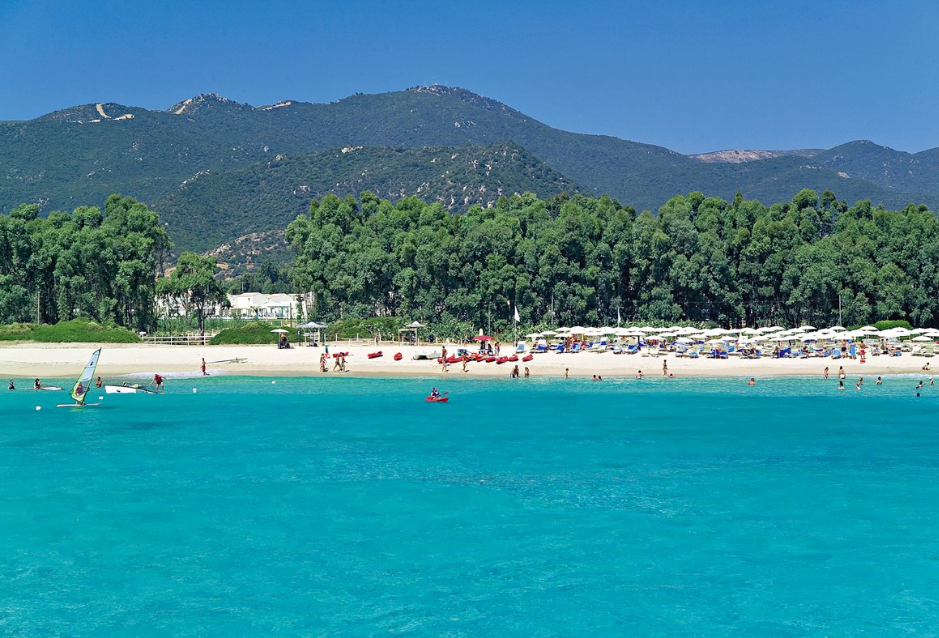 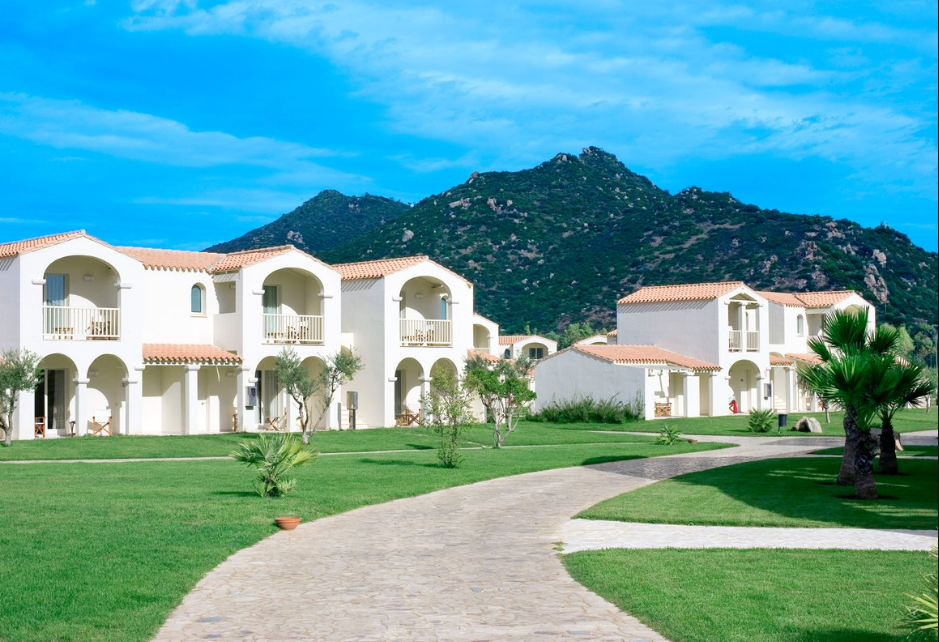 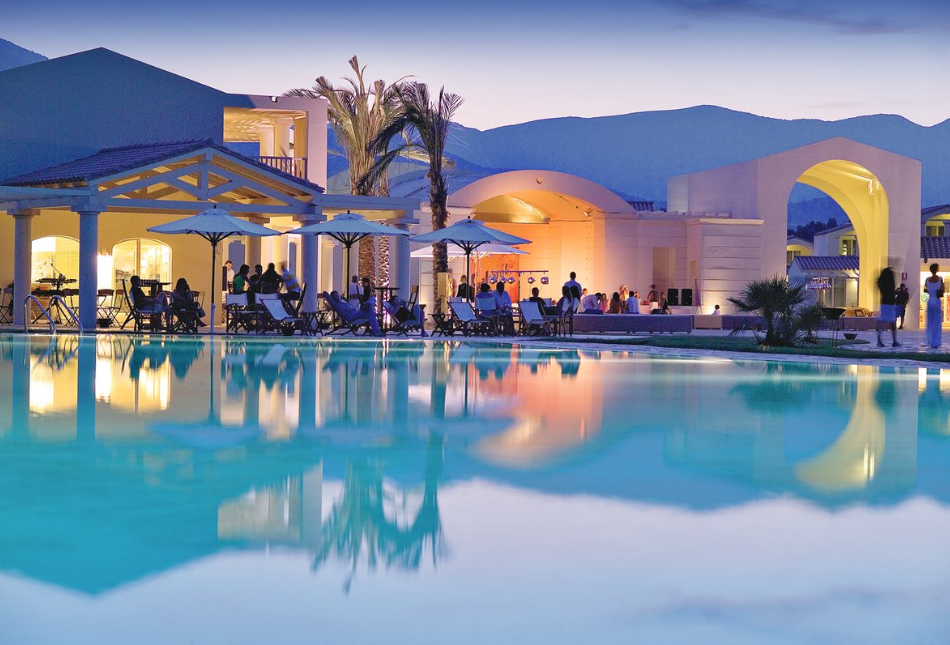 Пляж San Pietro с белоснежным мелким песком находится менее чем в 300 м от отеля.Аэропорт прилета – Кальяри.Расстояния: Кальяри – 65 км; Вилласимиус – 10 км; Коста Рей – 7 кмСтоимость на All Inclusive = от 653 евро/чел/неделяСтоимость включает:проживание с питание All Inclusiveгрупповой трансфер аэропорт Кальяри – отель – аэропорт Кальяри комиссия для турагентств и операторовAll inclusive в течении дня (11.00-23.00): завтрак // обед // ужин буфет-сервис со следующими напитками: вода, вино домашнее, пиво, б/а напитки), б/а напитки в течение всего дня, закуски с 11.30 до 12.30 и с 16.30 до 17.30.Hard All inclusive: доплата 13 евро/чел/деньHalf Board c напитками: - 6 евро/ночь/челЗаезды: суббота-суббота. Другие дни заездов – под запрос.Check in/out: 16.00 / 10.00Возможно размещение 4-го или 5-го взрослого/ребенка в номерах Famely или Junior Suite с доплатой.Наличие и стоимость под запрос.